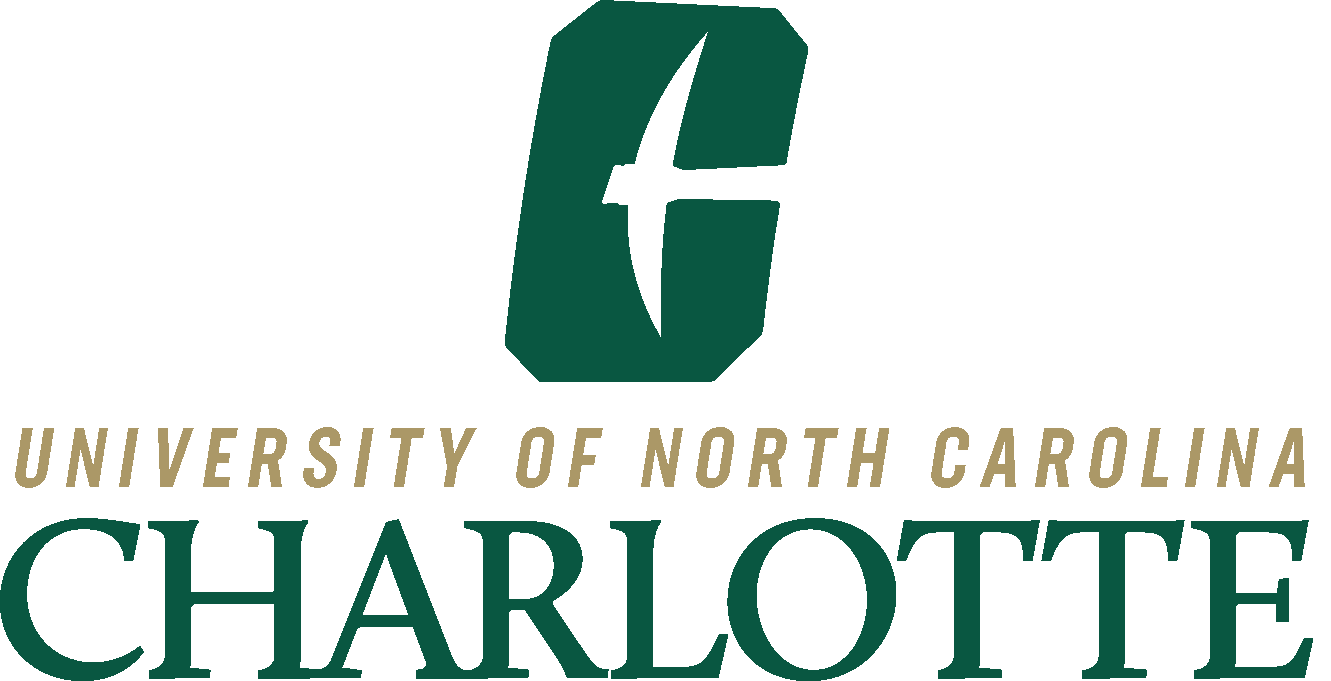 Student Temporary Employment Form for UPIP AssignmentsSpecial Notes and Instructions: Please be brief and concise with details and comments.  The form submitted to the UPIP Office needs to be limited to one page (the space provided). Clarifications:New Hire or Reappointment?  Record what is appropriate.  Please note:  Only the first job worked at the University is considered a New Hire.  I-9 Date.  Record the date from the I-9 Verification EmailPosition Number and Suffix:  The Position Number is STU070.  (Already Recorded)Assignment Begin Date:  The first date the student will physically begin working the assignment.Assignment End Date:  The last date the student will physically work the assignment.FTE:  To calculate FTE, divide the number of hours to be worked by 40. Pay Rate:  The current UPIP pay rate is $12 per hour.  (Already Recorded) UPIP Fund Number:  The UPIP Office will complete this field.  Please note that the UPIP Office and the hiring department split fund this position 50/50.Account Number:  915040 for Undergraduate Research Assistants.  915020 for all other jobs.  Supervisors Name/ID Number:  Record the Supervisors Name followed by a / Then, record the Supervisor’s Charlotte ID NumberJob Description:   Needs to outline the tasks that the student will be performing. Submission & Routing:Once the form is completed, convert to pdf, sign & date using Adobe Fill and Sign, and email to UPIP-career@charlotte.eduThe UPIP office will input their fund number, sign, date and forward the form to the Student Employment Office (SEO) for approval.  The SEO will route to Records Management for keying.  Inquiries:If you have questions about UPIP, please email UPIP-career@charlotte.eduIf you have questions about this form, please email studentemployment@charlotte.edu	Employee NameEmployee ID NumberNew Hire or ReappointmentI-9 DateDepartment NameDepartment Org NumberPosition NumberSTU070Assignment Begin DateAssignment End DateFTE Position Title Pay Rate$12UPIP Fund Number (50% Split)Dept Fund Number (50% Split)Account NumberSupervisor’s Name/ID NumberSupervisor’s Campus Phone NumberWTE Approver IDWTE Approver’s ExtensionPosition Description Initiator’s NameInitiator’s Signature                                                                         Date:      UPIP Approver’s Signature                                                                         Date:HR Approver’s Signature                                                                         Date: